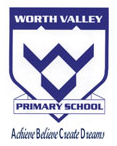 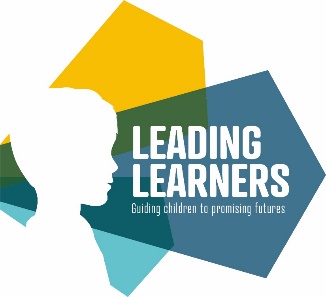 WORTH VALLEY PRIMARY SCHOOL ACCESSIBILITY PLAN Policy Approved: Policy Review Date: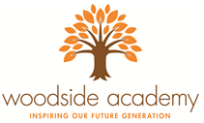 Introduction This Accessibility Plan has been drawn up in compliance with current legislations and requirements under the Disability Discrimination Act and the Equality Act 2010. Worth Valley Primary School are committed to providing an accessible environment which values and includes all pupils, staff, parents/carers, Governors, volunteers, service providers and visitors regardless of their education, physical, sensory, social, spiritual, emotional and cultural needs. We believe that children should feel happy, safe and valued so they gain a respectful, caring attitude towards each other and the environment both locally and globally.The Accessibility Plan will contain relevant actions to:  Improve access to the physical environment of the school, adding specialist facilities as necessary. This covers improvements to the physical environment of the school and physical aids to access education. Increase access to the curriculum for pupils with a disability, expanding the curriculum as necessary to ensure that pupils with a disability are as, equally, prepared for life as are the able-bodied pupils. This covers teaching and learning and the wider curriculum of the school such as participation in after-school clubs, leisure and cultural activities or school visits. It also covers the provision of specialist aids and equipment, which may assist these pupils in accessing the curriculum.Improve the delivery of written information to pupils, staff, parents and visitors with disabilities. Examples might include handouts, timetables, textbooks and information about the school and school events. The information should be made available in various preferred formats within a reasonable time frame. Attached is a set of action points showing how the school will address the priorities identified in the planPrimary School Accessibility Plan 2022-2025Improving the Curriculum Access at Worth Valley Primary SchoolPrimary School Accessibility Plan 2022-2025Improving the Curriculum Access at Worth Valley Primary SchoolPrimary School Accessibility Plan 2022-2025Improving the Curriculum Access at Worth Valley Primary SchoolPrimary School Accessibility Plan 2022-2025Improving the Curriculum Access at Worth Valley Primary SchoolPrimary School Accessibility Plan 2022-2025Improving the Curriculum Access at Worth Valley Primary SchoolObjective SuccessActionResourceTimescaleCriteriaPrepare for new intake of pupils into Foundation stage each yearIdentify pupils who may need adapted or additional provision, liaise with agencies, medical professionals, pre-school settings prior to starting foundation stage.May vary depending on cohortProvision set in place when pupil starts schoolIncrease access to the curriculumPre-learning of specific topics for children who require repeated activities to be able to embed their learning Use of 1:1 adults where appropriate (for children with EHCPs or key learning needs) Resources to be used specifically for children’s specific needs Key planning/risk assessments completed surrounding Enrichment Provision/trips so all children can be included.Resources promptly sought/ordered where needed and training completedRisk analysis of areas of the school grounds. Action taken in advance of activity.On-going throughout the year as needs arrived.Children will have the range of resources needed to be able to access the curriculumAll out-of-school activities are planned to ensure the participation of the whole range of pupilsReview all out-of-school provision to ensure compliance with legislationAll out-of-school activities will be conducted in an inclusive environment with providers that comply with all current and future legislative requirementsOngoing practiceIncrease in access to all school activities for all disabled pupilsIdentify key children who may need specific support.Undertake an audit of need and any relating staff training requirementsTeachers aware of early identification and know procedures if they have concernsTraining by outside agencies/Bradford schoolsOn-going throughout the year as needs are identified.All staff are able to meet the requirements of all children’s needs with regards to accessing the curriculumWorth Valley Primary Accessibility Plan 2022-2025 Improving the Physical Access at Worth Valley Primary SchoolWorth Valley Primary Accessibility Plan 2022-2025 Improving the Physical Access at Worth Valley Primary SchoolWorth Valley Primary Accessibility Plan 2022-2025 Improving the Physical Access at Worth Valley Primary SchoolWorth Valley Primary Accessibility Plan 2022-2025 Improving the Physical Access at Worth Valley Primary SchoolWorth Valley Primary Accessibility Plan 2022-2025 Improving the Physical Access at Worth Valley Primary SchoolObjective SuccessActionResourceTimescaleCriteriaIncrease access to the physical environmentThe school will take account the needs of pupils with physical difficulties and sensory impairments when planning and undertaking future improvements and refurbishments of the site and premises. Such as improved access, lighting and colour schemes, clear signage and more accessible facilities and fittings.Ensure pathways of travel around the school site and parking arrangements are safe; routes are logical and well signed.Resources to be ordered where needed.Review all signage and upgrade signage accordingly.OngoingChildren and adults with physical difficulties will benefit from a more inclusive school and environment.Visually impaired pupils and parents can access all areas of the school site safely and easily.Ensure that reasonable adjustments are made for pupils with a disability, medical condition or other access needsCreate personalised risk assessments where necessary.Liaise with external agencies/specialists Service specialised equipment within recommended timescales.Identify any training needs. Ensure that actions, including emergency evacuations procedures are clear.Personalised risk assessmentsPEEP plansOngoingPupils and visitors can access all areas of school and are safe in times of evacuationClassrooms are optimally organised to promote the participation and independence of all pupilsReview classroom layouts regularly considering furniture and equipment to best support the learning process in individual class basesEquipment or specific furniture ordered if a need arisesOngoingLessons start on time without the need to make adjustments to accommodate the needs of individual pupilsEnable wheelchair access to both school levels. Upper level access via the lift in the entrance hall. Access to all upper level. Corridors and access points must always be kept clear from obstructions. Platform lift to access the sports hall.Costs for maintaining the platform lift and the main lift. Annual contract for servicing. OngoingPupils, parents/carers or visitors can access the main lift and platform Close by parking for easier access To ensure a disabled parking space is available in closest proximity to school entrance. Two allocated parking spaces designated for disabled pupils and parents/carers. Costs associated with maintaining the surfacing and parking markings. Ongoing Parents/carers and pupils can access the disabled parking bays during the school opening times.Worth Valley Primary Accessibility Plan 2022-2025Improving the delivery of written information at Worth Valley Primary SchoolWorth Valley Primary Accessibility Plan 2022-2025Improving the delivery of written information at Worth Valley Primary SchoolWorth Valley Primary Accessibility Plan 2022-2025Improving the delivery of written information at Worth Valley Primary SchoolWorth Valley Primary Accessibility Plan 2022-2025Improving the delivery of written information at Worth Valley Primary SchoolWorth Valley Primary Accessibility Plan 2022-2025Improving the delivery of written information at Worth Valley Primary SchoolObjective SuccessActionResourceTimescaleCriteriaImproved access to written information for pupils, parents and visitorsOffer (and create if needed) information in alternative formats.Access arrangements are considered and put into place for statutory testing.Resources to be ordered where neededAlternative formats discussed/sourced if neededAll pupils/visitors of the school can access information in a suitable format to suit their needsRaise the awareness of adults working in the School on the importance of good communication systemsContinue to use and revise as needed the Elklan strategies – focussing on the Blank Language Scheme and questioningContinue to use Wellcomm to support and identify early communication needsUse SCIL Team strategies to support pupils communication and curriculum access in classroomsStaff complete Blank training where needed – teachers and non-teaching staff including lunchtime supervisors.WellComm resourcesTraining delivered on Blank questioning to all new staff upon appointmentPupils with SLCN needs are identified earlyStaff are well equipped to diffuse behavioural challenges both inside and outside the classroom by questioning more effectively.Raise the awareness of adults working in the school on understanding the needs of children with hearing impairmentsLiaise with Hearing team so all relevant staff receive hearing trainingTraining to be implemented Resources to be ordered where neededThe school is more effective in meeting the needs of pupils with hearing impairments